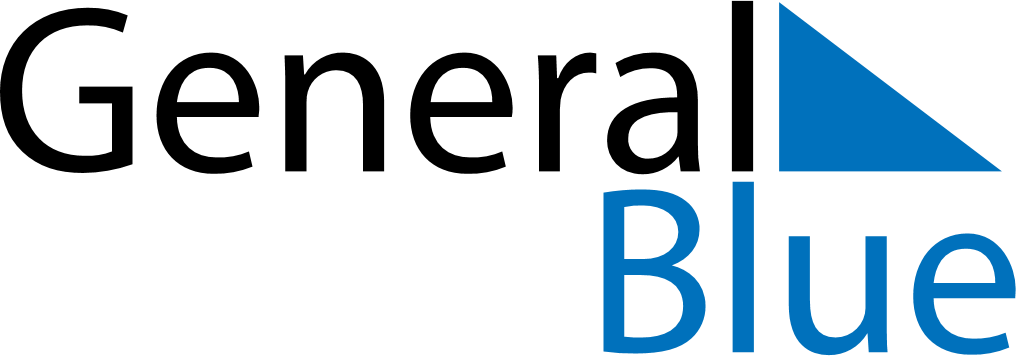 December 2026December 2026December 2026December 2026December 2026December 2026Aland IslandsAland IslandsAland IslandsAland IslandsAland IslandsAland IslandsSundayMondayTuesdayWednesdayThursdayFridaySaturday123456789101112Independence Day1314151617181920212223242526Christmas EveChristmas DayBoxing Day2728293031New Year’s EveNOTES